Утвержденоприказом министерства образования Ставропольского краяот _14.04.2023 г.__ № 659-пр________ПОЛОЖЕНИЕо проведении краевого этапа Всероссийского конкурса профессионального 
мастерства среди педагогических работников, осуществляющих обучение детей по дополнительным общеобразовательным программам в области физической культуры и спортаI. Общие положения1. Настоящее Положение определяет порядок организации, проведения и определения победителей и лауреатов краевого этапа Всероссийского конкурса профессионального мастерства среди педагогических работников, осуществляющих обучение детей по дополнительным общеобразовательным программам в области физической культуры и спорта (далее – Конкурс).II. Цели и задачи Конкурса2. Конкурс проводится с целью повышения социальной значимости профессии педагога дополнительного образования, тренера-преподавателя, осуществляющего деятельность, направленную на формирование гармонично-развитой личности, формирование осознанной потребности в систематических занятиях физической культурой и спортом, укрепление здоровья, повышение уровня физической подготовленности и воспитание чувства патриотизма, гражданственности, уважения к памяти защитников Отечества и подвигам Героев Отечества, закону и правопорядку, человеку труда и старшему поколению, взаимного уважения, бережного отношения к культурному наследию и традициям многонационального народа Российской Федерации, природе и окружающей среде.3. Задачи Конкурса:совершенствование профессионального мастерства педагогических работников, тренеров-преподавателей, осуществляющих обучение детей по дополнительным общеобразовательным программам в области физической культуры и спорта в части формирования новых компетенций и индивидуальных траекторий профессионального развития;оценка эффективности деятельности педагогических работников и тренеров-преподавателей;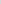 выявление лучших практик по обновлению содержания и технологий дополнительного образования физкультурно-спортивной направленности;раскрытие творческого потенциала педагогов дополнительного образования и тренеров-преподавателей, осуществляющих обучение детей по дополнительным общеобразовательным программам в области физической культуры и спорта;выявление лучших педагогических методик и технологий обучения и воспитания детей (в том числе для детей с ограниченными возможностями здоровья (далее – дети с ОВЗ, дети-инвалиды), разработанных и внедренных в образовательную деятельность педагогами дополнительного образования, тренерами-преподавателями, осуществляющими обучение детей по дополнительным общеобразовательным программам в области физической культуры и спорта;практик по обновлению содержания и технологий дополнительного образования физкультурно-спортивной направленности;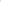 стимулирование творческой деятельности в профессиональной сфере;демонстрация престижности профессии педагога дополнительного образования и тренера-преподавателя.III. Место и сроки проведения Конкурса4. Конкурс проводится в два этапа в заочной форме:I этап – муниципальный, проводится до 25 апреля 2023 года в образовательных организациях Ставропольского края;II этап – краевой, проводится в период с 25 апреля по 10 мая 2023 года.IV. Организаторы Конкурса5. Общее руководство проведения краевого этапа Конкурса осуществляет министерство образования Ставропольского края (далее – министерство). Непосредственное проведение и организация краевого этапа Конкурса возлагается на государственное бюджетное учреждение дополнительного образования «Краевая спортивная школа (комплексная)» (далее – спортшкола). V. Организационный комитет Конкурса6. Общее руководство по подготовке и проведению Конкурса осуществляется организационным комитетом (далее – Оргкомитет), утвержденным министерством.7. Оргкомитет осуществляет следующие функции:осуществляет экспертную оценку конкурсных материалов;принимает различные организационные решения по вопросам, связанным с проведением краевого этапа Конкурса;подводит итоги, направляет документацию, результаты и материалы победителей в каждой номинации на Всероссийский этап Конкурса;осуществляет информационную и методическую поддержку участников: адрес электронной почты sportshkola26@mail.ru, контактный теле-
фон (8652) 237-125 (по будням 10:00 до 16:00 часов), старший инструктор-методист спортшколы Великоцкая Галина Васильевна.8. Оргкомитет обладает следующими полномочиями:устанавливает порядок и сроки проведения краевого этапа Конкурса; принимает и рассматривает предложения по организации и проведению краевого этапа Конкурса; рассматривает конфликтные ситуации в ходе подготовки и проведения краевого этапа Конкурса.9. Основной формой работы Оргкомитета является заседание.10. Заседание Оргкомитета считается правомочным, если на нем присутствует более половины членов Оргкомитета, входящих в его состав. 11. На заседания Оргкомитета вопросы для обсуждения выносятся председателем или заместителем председателя Оргкомитета.12. Члены Оргкомитета обладают равными правами при рассмотрении вопросов на заседаниях Оргкомитета.13. Решение Оргкомитета принимается, исходя из оценки конкурсных материалов. 14. Решение Оргкомитета оформляется протоколом, который подписывает председатель или заместитель председателя Оргкомитета.VI. Требования к участникам Конкурса15. В Конкурсе могут принимать участие педагоги дополнительного образования и тренеры-преподаватели организаций дополнительного образования, общеобразовательных организаций, дошкольных образовательных организаций, осуществляющих образовательную деятельность, реализующие дополнительные общеобразовательные программы в области физической культуры и спорта (далее – участники) для детей, а также для детей с ОВЗ, детей-инвалидов.16. Участник может подать заявку на участие в одной или нескольких номинациях.17. К участию в краевом этапе Конкурса допускаются победители муниципального этапа Конкурса в каждой номинации.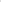 VII. Номинации и требования к конкурсному материалу18. Конкурс проводится по следующим номинациям:Номинация №1 «Педагог – формула успеха»:Участники – педагоги дополнительного образования, тренеры-преподаватели организаций, осуществляющих образовательную деятельность, реализующие дополнительные общеобразовательные программы в области физической культуры и спорта. Номинация №2 «Искусство быть тренером-преподавателем»:Участники – тренеры-преподаватели организаций, реализующих дополнительные образовательные программы спортивной подготовки (до 01.01.2023 года – дополнительные предпрофессиональные программы в области физической культуры и спорта или программы спортивной подготовки).Номинация №3 «Право быть равным»:Участники – педагоги дополнительного образования, тренеры-преподаватели организаций, осуществляющих образовательную деятельность, реализующие дополнительные общеобразовательные программы в области физической культуры и спорта для детей с ОВЗ, детей-инвалидов.Номинация №4 «Шаг в профессии»:Участники – педагоги дополнительного образования, тренеры-преподаватели, реализующие дополнительные общеобразовательные программы в области физической культуры и спорта, имеющие стаж работы по профессии менее 5 лет.Номинация №5 «Мастерство – путь к совершенству»:Участники – педагоги дополнительного образования, тренеры-преподаватели организаций, осуществляющих образовательную деятельность, реализующие дополнительные общеобразовательные программы в области физической культуры и спорта, имеющие стаж работы по профессии 10 лет и более.Номинация №6 «Наставник – сила опыта»:Участники – педагоги дополнительного образования, тренеры-преподаватели, являющиеся наставниками организаций, осуществляющих образовательную деятельность, реализующие дополнительные общеобразовательные программы в области физической культуры и спорта.19. В каждой номинации конкурсное задание состоит из четырех частей, выполняемых и оцениваемых вне зависимости от результатов предыдущего задания. 20. В соответствии с критериями проходят оценку следующие конкурсные материалы:20.1. Видеоролик «Визитная карточка»:Цель: Представление участника на заявленную номинацию в Конкурсе. Краткий рассказ о себе и своей профессиональной деятельности.Формат: видеозапись продолжительностью до 5 минут с качественным звучанием и изображением, файл не более 250 МБ.В видеоролике «Визитная карточка» участник должен творчески, креативно представить себя в заявленной номинации.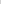 Содержание видеоролика: Ф.И.О. участника, место работы и должность; стаж в данной профессии и в этой организации; по каким видам спорта участник осуществляет свою профессиональную деятельность с обучающимися (наставляемыми – для номинации №6); количество секций; самые яркие и весомые достижения обучающихся (наставляемых – для номинации №6) за время работы; профессиональные достижения педагога; цели и задачи профессиональной деятельности; перспективы и предложения для повышения эффективности организации своей профессиональной деятельности; другая интересная информация, которую посчитает необходимым представить участник.20.2. Видеозапись занятия:Цель: демонстрация фрагмента занятия по индивидуальному плану-конспекту, опирающемуся на современные принципы обучения и воспитания обучающихся.Формат: видеозапись фрагмента занятия (до 15 минут), раскрывающая инновационные, эффективные приемы, методы, технологии обучения, отражающая современные тенденции развития дополнительного образования.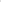 Для номинации №6 – «Наставник – сила опыта» занятие проводится наставником вместе с наставляемым.20.3. Эссе «Педагогический взгляд в будущее»:Цель: показать свой профессиональный и творческий потенциал, умение перспективно, креативно и нестандартно мыслить и рассуждать.Формат: описание значимости профессии педагога дополнительного образования, тренера-преподавателя, наставника, внесение личного вклада в развитие физической культуры и спорта в своем населенном пункте, муниципальном образовании, регионе, внесение предложений по совершенствованию работы педагогов дополнительного образования, тренеров-преподавателей и наставников в соответствии с Концепцией развития детско-юношеского спорта в Российской Федерации до 2030 года, а также в рамках гармонизации законодательства о физической культуре и спорте и законодательства об образовании (до 5 листов, формат А4, полуторный междустрочный интервал).20.4. Портфолио конкурсанта (методический кейс):Цель: показать накопленный опыт и инновационные методики в профессиональной, учебно-методической деятельности участника и соревновательной деятельности обучающихся (наставляемых – для номинации №6).Формат: представление наработанных методических материалов, включающих:авторские программы;методические рекомендации, пособия;публикации авторских материалов; документы, подтверждающие участие в конкурсах, конференциях, фестивалях, мастер-классах, семинарах, вебинарах за 2022-2023 год;документы обучающихся (наставляемых – для номинации №6), подтверждающие участие в конкурсах, конференциях, фестивалях, мастер-классах, семинарах, вебинарах за 2022-2023 год;участие конкурсанта в научной, проектной, инновационной и экспериментальной деятельности за 2022-2023 год;участие конкурсанта в судейской деятельности мероприятий комплекса «Готов к труду и обороне» (далее - ГТО) в 2022-2023 году;получение гранта конкурсантом и (или) его обучающимися (наставляемыми – для номинации №6);мероприятие по работе с родителями (законными представителями);сохранность контингента обучающихся;наличие ведомственных наград, званий, научных степеней;наличие квалификационной категории;информацию о курсах повышении квалификации, которые закончил конкурсант;достижения участника в сфере физической культуры и спорта (присвоение разрядов и званий Кандидат в мастера спорта, Мастер спорта России, Мастер спорта международного класса) за 2022-2023 год;достижения обучающихся в сфере физической культуры и спорта (присвоение разрядов и званий Кандидат в мастера спорта, Мастер спорта России, Мастер спорта международного класса) за 2022-2023 год;наличие судейской категории у участника;количество обучающихся, наставляемых-выпускников, поступивших в профильные профессиональные образовательные организации, образовательные организации высшего образования и средне-специальные учебные заведения физкультурно-спортивной направленности в 2022-2023 году;количество обучающихся, выполнивших нормативы испытаний (тесты) комплекса ГТО по итогам 2022-2023 года; наличие обучающихся, включенных в список кандидатов спортивных сборных команд в 2022-2023 году;спортивные достижения обучающихся по итогам 2022-2023 года.21. Участие в Конкурсе подтверждает факт согласия участника на обработку персональных данных.22. Срок подачи конкурсных материалов до 25 апреля 2023 года (по дате входящего письма с конкурсными материалами, поступившего на электронную почту sportshkola26@mail.ru). Конкурсные материалы, поступившие после указанного срока, с нарушением требований к ним, а также направленные на другой электронный адрес, не рассматриваются.23. Конкурсные материалы принимаются только в электронном виде. Участники группируют конкурсные материалы в 5 электронных папках: «Документы», «Видеоролик», «Видеозапись занятия», «Портфолио (методический кейс)», «Эссе».23.1. Папка документы должна содержать:решение муниципальной конкурсной комиссии (приложение 3);заявку на участие в краевом этапе Конкурса (приложение 4);согласие участника на обработку персональных данных (приложение 5);справка от руководителя организации о количестве лет стажа работы по профессии (для номинации №4);приказ о назначении наставника и периоде наставничества (или иной нормативный акт организации, предусматривающий реализацию практики наставничества (для номинации №6).VIII. Подведение итогов и награждение победителей Конкурса24. Оценка конкурсных материалов участников осуществляется по итоговой сумме баллов (приложение 1-2). Победителя в каждой номинации определяет Оргкомитет.25. В каждой номинации по результатам экспертной оценки Оргкомитета, определяется один победитель Конкурса, набравший максимальное количество баллов.26. Победитель (1 место) и лауреаты (2-4 место) Конкурса по каждой номинации награждаются дипломами министерства. Участники Конкурса награждаются грамотами министерства.IX. Условия финансирования27. Расходы, связанные с проведением Конкурса (приобретение наградной атрибутики), осуществляет министерство согласно смете расходов за счет средств субсидии из бюджета Ставропольского края.Приложение 1к Положению о проведении 
краевого этапа Всероссийского 
конкурса профессионального 
мастерства среди педагогических работников, осуществляющих 
обучение детей по дополнительным общеобразовательным программам в области физической культуры и спортаКритерии оценки выполнения конкурсных заданий Приложение 2к Положению о проведении 
краевого этапа Всероссийского 
конкурса профессионального 
мастерства среди педагогических работников, осуществляющих 
обучение детей по дополнительным общеобразовательным программам в области физической культуры и спорта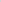 ТРЕБОВАНИЯк оформлению и содержанию видеоролика «Визитная карточка»Требования к оформлению:Окончательный вариант смонтированного видеоролика сохранять в форматах AVI, MOV, MPEG, МР4.Минимальное разрешение видеоролика – 480х360 для 4:3, 480х272 для 16:9, не ниже 240 рх (пикселей). Ориентация – горизонтальная.Продолжительность записи видеоролика не более 5 минут.Использование специальных программ и инструментов при съёмке и монтаже видеоролика самостоятельно решается участником Конкурса.Образовательная организация, представляющая участника, победителя муниципального этапа, направляет на Конкурс только один видеоролик.Участник Конкурса сам определяет жанр видеоролика (интервью, репортаж, видеоклип и т.п.).При монтаже видеоролика могут использоваться фотографии и архивные материалы.Требования к содержанию:Ф.И.О. участника;место работы и должность;стаж в данной профессии и в этой организации; по каким видам спорта осуществляет свою профессиональную деятельность с обучающимися (наставляемыми – для номинации №6);количество секций, которые ведет участник; самые яркие достижения обучающихся (наставляемыми – для номинации №6) за время работы;профессиональные достижения участника; хобби, увлечения; педагогическое кредо участника; другая интересная информация, которую захочет представить участник.Видеоролик должен соответствовать теме, отражать профессиональную деятельность участника Конкурса.Участник должен оригинально представить себя и результаты своей деятельности, рассказать о творческих и профессиональных планах и перспективах на ближайшее время.Приложение 3к Положению о проведении 
краевого этапа Всероссийского 
конкурса профессионального 
мастерства среди педагогических работников, осуществляющих 
обучение детей по дополнительным общеобразовательным программам в области физической культуры и спортаПриложение 4к Положению о проведении 
краевого этапа Всероссийского 
конкурса профессионального 
мастерства среди педагогических работников, осуществляющих 
обучение детей по дополнительным общеобразовательным программам в области физической культуры и спортаЗАЯВКАна участие в краевом этапе Всероссийского конкурса профессионального мастерства среди педагогических работников, осуществляющих обучение детей по дополнительным общеобразовательным программам в области физической культуры и спортаПриложение 5к Положению о проведении 
краевого этапа Всероссийского 
конкурса профессионального 
мастерства среди педагогических работников, осуществляющих 
обучение детей по дополнительным общеобразовательным программам в области физической культуры и спортаСОГЛАСИЕ на обработку персональных данныхНастоящим я:___________________________________________________________________,(фамилия, имя, отчество)проживающ(-ий/-ая) по адресу:________________________________________ ___________________________________________________________________, личность удостоверяется _____________________________________________                                                                              (название основного документа, удостоверяющего личность)___________________________________________________________________, серии _______ № _____________, выданным _____ ___________ ________ года                                                                                    (число)            (месяц)                    (год) ___________________________________________________________________ (орган, выдавший основной документ, удостоверяющий личность) ___________________________________________________________________,даю согласие своей волей и в своём интересе на обработку в соответствии с Федеральным законом от 27.07.2006 № 152-ФЗ «О персональных данных» всех представленных мной персональных данных (далее – ПД): фамилия, имя, отчество; дата (год, месяц и день) рождения; сведения о месте работы, должности; Реквизиты основного документа, удостоверяющего личность; сведения об образовании; федеральному государственному бюджетному учреждению «Федеральный центр организационно-методического обеспечения физического воспитания» / ФГБУ «ФЦОМОФВ» (далее – Оператор), место нахождения и адрес: 109559, город Москва, улица Краснодарская, дом 59 (ОГРН 1027739441894/ ИНН 7701107280), в форме обработки, сбора, записи, систематизации, накопления, хранения, уточнения (обновления, изменения), использования, обезличивания, блокирования, уничтожения, передачи (предоставления, доступа) как с применением автоматизированной обработки ПД, так и обработки без использования средств автоматизации. Подлинность представленных документов и достоверность изложенных данных подтверждаю. Согласие «Об обработке персональных данных» действует со дня его предоставления до дня его отзыва, но не более 75 лет со дня его предоставления и хранения в архиве, в соответствии с требованиями действующего законодательства Российской Федерации и может быть отозвано путем личного обращения к Оператору или направления Оператору письменного обращения (в том числе в форме электронного документа, подписанного простой электронной подписью или усиленной квалифицированной электронной подписью) в порядке, установленном Федеральным законом от 27.07.2006 №152-ФЗ «О персональных данных».Согласие «Об обработке персональных данных» даётся в целях осуществления Оператором действий, направленных на обеспечение моего участия во Всероссийском конкурсе профессионального мастерства среди  педагогических работников, осуществляющих обучение детей по дополнительным общеобразовательным программам в области физической культуры и спорта  (далее — Конкурс), осуществления Оператором действий, направленных на обеспечение функционирования раздела Конкурса в информационно-телекоммуникационной сети «Интернет» на официальном сайте ФГБУ «ФЦОМОФВ» по адресу http://фцомофв.рф, а также с целью осуществления прав и соблюдения законных интересов Оператора.                                            ______________ (_____________________)                                             (личная подпись)                   (расшифровка личной подписи)_____ ____________ ______ года (число)           (месяц)                 (год)Конкурсное заданиеКритерии оценки выполнения конкурсных заданийМаксимальный баллВидеоролик «Визитная карточка»Критерии оценки содержательной части и технического исполнения видеоролика: соответствие представленного материала теме Конкурса (0-16 баллов); соблюдение информативности (0-10 баллов); составление видеоролика при монтаже сюжетов/кадров, позволяющее воспринимать материал как единое целое (0-16 баллов); конкурсный материал представлен 
в понятной форме, рассказывает 
об участнике конкурса, демонстрирует его профессиональную деятельность и может являться формой визитной карточки участника (0-14 баллов); в представленном материале отслеживается аргументированность и глубина раскрытия темы (0-10 баллов);эстетичность конкурсной работы - общее эмоциональное восприятие (0-10 баллов); соответствие работы заявленным требованиям (0-14 баллов);качество видеосъемки (0-10 баллов).100 балловВидеозапись занятияМотивирование к обучению (0-20 баллов):Использование различных способов мотивации, системность и последовательность включения мотивации в структуре занятия;Методическое мастерство и творчество (0-20 баллов):Разнообразие методов и приемов, смена видов деятельности, новизна и оригинальность подходов;Эффективная коммуникация 
(0-20 баллов): организация взаимодействия и сотрудничества обучающихся между собой, с педагогом;Результативность (0-20 баллов):достижение предметных, метапредметных личностных результатов, соотнесение 
с планируемыми результатами);Метапредметный и междисциплинарный подход (0-20 баллов):формирование универсальных учебных действий разных видов, использование потенциала различных дисциплин;Использование информационно-коммуникационных технологий (ИКТ) (0-10 баллов);Информационная и языковая грамотность (0-10 баллов);Оригинальность формы проведения занятия (0-10 баллов);Целостность и завершенность занятия (0-10 баллов);Соблюдение тайминга (0-10 баллов).150 балловЭссе «Педагогический взгляд в будущее»Содержательность эссе в соответствии с темой (0-12 баллов);осмысление личной позиции автора на заданную тему (0-8 баллов):грамотность (0-8 баллов);креативный подход к оформлению материала (0-8 баллов);взаимосвязь темы, практического использования знаний (0-8 баллов);соответствие стиля изложению эссе, наличие тезисов (0-8 баллов);присутствие в эссе эмоциональности, экспрессивности, художественности (0-8 баллов);отражение индивидуального впечатления и соображения в соответствии с заданной темой (0-10 баллов).70 балловПортфолио конкурсанта (методический кейс) (номинация № 1«Педагог-формула успеха»)Критерии для участников номинации № 1Разработка дополнительных общеразвивающих программ в области ФКиС(предоставить программы, разработанные участником за 2022-2023 год с печатью руководителя образовательной организации)Разработка методических рекомендаций для педагогов дополнительного образования, тренеров-преподавателей (предоставить методические пособия и рекомендации, разработанные педагогом (за 2022-2023 год), заверенные руководителем образовательной организации)Наличие авторских публикаций 
в журналах, сборниках, печатных изданиях, размещение статей, методических материалов на интернет-ресурсах и т.п. по итогам 2022-2023 года. (предоставить ссылку на публикации педагога-участника)Участие в конкурсах, акциях, фестивалях выступление на конференциях, семинарах, вебинарах, мастер-классах, круглых столах и т.п. (предоставить справку, заверенную руководителем о количестве выступлений на мероприятиях и участии в конкурсах по итогам 2022-2023 года, либо диплом или сертификат участия).Участие обучающихся в конкурсах, акциях, фестивалях. (предоставить справку, заверенную руководителем о количестве выступлений на мероприятиях и участии в конкурсах по итогам 2022-2023 года, диплом или сертификат участия).Участие в проектной, инновационной, экспериментальной деятельности 
в 2022-2023 году (справка, заверенная руководителем).Участие в судейской деятельности мероприятий комплекса ГТО в 2022-2023 году (справка, заверенная руководителем муниципального центра тестирования).Получение грантов губернатора, мэра и др. по итогам 2022-2023 года.(предоставить копию диплома или выписку из приказа, заверенную руководителем)Мероприятия по работе с родителями (законными представителями) (справка, заверенная руководителем о количестве проведенных мероприятий с родителями по итогам 2022-2023 года, ссылка на официальный сайт организации).Сохранность контингента обучающихся(динамика результативности за 2022-2023 год)Наличие ведомственного почетного звания у участника конкурса:Заслуженный учитель России;Заслуженный тренер России;Заслуженный работник физической культуры и спорта;Ученая степень доктора наукУченая степень кандидата наук;Знак «Отличник физической культуры и спорта»;Знак «Отличник народного просвещения» и др. (предоставить копии подтверждающих документов, заверенные) Наличие квалификационной категории у участника конкурсаВысшая квалификационная категорияПервая квалификационная категория(предоставить копии подтверждающих документов)Прохождение курсов повышения квалификации за 2022-2023 год(предоставить копии подтверждающих документов)Наличие спортивного (почетного) звания у участника конкурсаЗаслуженный мастер спортаМастер спорта международного класса Мастер спорта Кандидат в мастера спорта (предоставить подтверждающие документы: копия Приказа регионального органа власти в области физической культуры и спорта, выписку из приказа Минспорта)Наличие судейской категории у участникаСпортивный судья всероссийской категорииСпортивный судья I категорииСпортивный судья II категорииСпортивный судья III категории(предоставить подтверждающие документы, копия действующего удостоверения судьи)Количество обучающихся-выпускников, поступивших в профильные профессиональные образовательные организации, высшего и среднего образования физкультурно-спортивной направленности в 2022-2023 году(предоставить справку о поступлении обучающихся в профильные профессиональные образовательные организации, образовательные организации высшего образования)Количество обучающихся, получивших Знаки отличия комплекса ГТО за 2022-2023 год(предоставить справку, заверенную руководителем и удостоверение о присвоении знака отличия)За каждую разработанную программу 
– 30 балловЗа каждую разработанную методическую рекомендацию 
– 15 балловЗа каждую размещенную публикацию 
– 10 балловЗа каждое участие в мероприятии в качестве спикера на международном уровне – 20 баллов;на всероссийском уровне – 15 баллов; на региональном уровне – 10 баллов;за участие в очном конкурсе на международном уровне – 25 баллов;за участие в очном конкурсе на всероссийском уровне – 20 баллов;за участие в очном конкурсе на региональном уровне – 15 баллов;участие в заочном конкурсе – 10 балловза участие в очном конкурсе на международном уровне – 25 баллов; за участие в очном конкурсе на всероссийском уровне – 20 баллов; за участие в очном конкурсе на региональном уровне – 15 баллов;участие в заочном конкурсе – 10 балловЗа каждое участие в проекте – 10 балловЗа каждое участие 
в мероприятии 
– 5 балловЗа каждый полученный грант участника или его обучающихся – 20 балловЗа каждую форму работы – 5 баллов96-100% - 20 баллов81-95% - 15 баллов75-80% - 10 баллов50 баллов30 баллов30 баллов      20 балловЗа прохождение каждого курса повышения квалификации - 15 баллов50 баллов40 баллов 30 баллов10 баллов30 баллов20 баллов15 баллов 10 балловЗа каждого поступившего выпускника – 20 балловЗолотой знак - 6 балловСеребряный - 4 баллаБронзовый - 2 баллаПортфолио конкурсанта (методический кейс) (номинация № 2 «Искусство быть тренером-преподавателем»)Критерии для участников номинации № 2Разработка дополнительных образовательных программ спортивной подготовки (до 01 января 2023 г. – дополнительные предпрофессиональные программы в области физической культуры и спорта или программы спортивной подготовки)(предоставить программы, разработанные за 2022-2023 год с печатью руководителя организации)Разработка методических рекомендаций для тренеров-преподавателей (предоставить методические пособия и рекомендации, разработанные участником (за 2022-2023 год), заверенные руководителем образовательной организации)Наличие авторских публикаций в журналах, сборниках, печатных изданиях, размещение статей, методических материалов на интернет-ресурсах и т.п. по итогам 2022-2023 года.(предоставить ссылку на публикации педагога-участника)Участие в конкурсах, акциях, фестивалях выступление на конференциях, семинарах, вебинарах, мастер-классах, круглых столах и т.п.(предоставить справку, заверенную руководителем о количестве выступлений на мероприятиях и участии в конкурсах по итогам 2022-2023 года, либо диплом или сертификат участия).Участие обучающихся и занимающихся в конкурсах, акциях, фестивалях.(предоставить справку, заверенную руководителем о количестве выступлений на мероприятиях и участии в конкурсах по итогам 2022-2023 года, диплом или сертификат участия).Участие в проектной, инновационной, экспериментальной деятельности в 2022-2023 году (справка, заверенная руководителем).Участие в судейской деятельности мероприятий комплекса ГТО в 2022-2023 году (справка, заверенная руководителем муниципального центра тестирования).Получение грантов губернатора, мэра и др. по итогам 2022-2023 года.(предоставить копию диплома или выписку из приказа, заверенную руководителем)Мероприятия по работе с родителями (законными представителями) (справка, заверенная руководителем о количестве проведенных мероприятий с родителями по итогам 2022-2023 года, ссылка на официальный сайт организации).Сохранность контингента обучающихся и занимающихся(динамика результативности за 2022-2023 год)Наличие ведомственного почетного звания у участника конкурса:Заслуженный учитель России;Заслуженный тренер России;Заслуженный работник физической культуры и спорта;Ученая степень доктора наукУченая степень кандидата наук;Знак «Отличник физической культуры и спорта»;Знак «Отличник народного просвещения» и др.
(предоставить копии подтверждающих документов, заверенные) Наличие квалификационной категории у участника конкурсаВысшая квалификационная категорияПервая квалификационная категория(предоставить копии подтверждающих документов)Прохождение курсов повышения квалификации за 2022-2023 год(предоставить копии подтверждающих документов)Наличие спортивного (почетного) звания у участника конкурсаЗаслуженный мастер спортаМастер спорта международного класса Мастер спорта Кандидат в мастера спорта(предоставить подтверждающие документы: копия Приказа регионального органа власти в области физической культуры и спорта, выписку из приказа Минспорта)Достижения обучающихся и занимающихся (присвоение спортивных званий и разрядов) по итогам 2022-2023 годаЗаслуженный мастер спортаМастер спорта международного класса Мастер спорта Кандидат в мастера спорта (предоставить подтверждающие документы: копия Приказа регионального органа власти в области физической культуры и спорта, выписку из приказа Минспорта)Наличие судейской категории у участникаСпортивный судья всероссийской категорииСпортивный судья I категорииСпортивный судья II категорииСпортивный судья III категории(предоставить подтверждающие документы, копия действующего удостоверения судьи)Количество обучающихся и занимающихся, поступивших в профильные профессиональные образовательные организации, высшего и среднего образования физкультурно-спортивной направленности в 2022-2023 году(предоставить справку о поступлении обучающихся в профильные профессиональные образовательные организации, образовательные организации высшего образования)Количество обучающихся и занимающихся, получивших Знаки отличия комплекса ГТО за 2022-2023 год(предоставить справку, заверенную руководителем и удостоверение о присвоении знака отличия)Наличие занимающихся, включенных в список кандидатов спортивных сборных команд в 2022-2023 годуЧлен спортивной сборной РФЧлен спортивной сборной субъекта РФ (предоставить копии приказов с выделением обучающихся у данного педагога).Спортивные достижения занимающихся по итогам 2022-2023 года(предоставить подтверждающие документы, заверенные копии протоколов, либо дипломы. В протоколах выделить обучающихся)Региональный уровеньличные соревнованиякомандные соревнованияВсероссийские соревнованияличные соревнованиякомандные соревнованияМеждународные соревнованияличные соревнованиякомандные соревнованияЗа каждую разработанную программу – 30 балловЗа каждую разработанную методическую – 15 балловЗа каждую размещенную публикацию – 10 балловЗа каждое участие в мероприятии  в качестве спикера на международном уровне – 20 баллов; на всероссийском уровне – 15 баллов; на региональном уровне – 10 баллов;за участие в очном конкурсе на международном уровне – 25 баллов; за участие в очном конкурсе на всероссийском ровне – 20 баллов; за участие в очном конкурсе на региональном уровне – 15 баллов; участие в заочном конкурсе – 10 балловза участие в очном конкурсе на международном уровне – 20 баллов; за участие в очном конкурсе на всероссийском уровне – 15 баллов; за участие в очном конкурсе на региональном уровне – 10 баллов;участие в заочном конкурсе – 5 балловЗа каждое участие в проекте – 10 балловЗа каждое участие в мероприятии – 5 балловЗа каждый полученный грант участника или его обучающихся – 20 балловЗа каждую форму работы – 5 баллов96-100% - 20 баллов81-95% - 15 баллов75-80% - 10 баллов50 баллов30 баллов30 баллов      20 балловЗа прохождение каждого курса повышения квалификации - 15 баллов50 баллов40 баллов 30 баллов10 балловЗа каждого обучающегося:50 баллов40 баллов 30 баллов10 баллов30 баллов20 баллов15 баллов 10 балловЗа каждого поступившего выпускника – 20 балловЗолотой знак - 6 балловСеребряный - 4 баллаБронзовый - 2 балла30 баллов10 баллов1 место – 3 балла2 место – 2 балла 3 место – 1 балл1 место – 6 баллов 2 место – 5 баллов3 место – 4 балла1 место – 5 балла2 место – 4 балла 3 место – 3 балла1 место – 8 баллов2 место – 7 баллов3 место – 6 баллов1 место – 8 баллов2 место – 7 баллов3 место – 6 баллов1 место – 10 баллов2 место – 9 баллов3 место – 8 балловПортфолио конкурсанта (методический кейс) (номинация № 3 «Право быть равным»)Критерии для участников номинации № 3Разработка дополнительных общеобразовательных адаптированных программ в области ФКиС (предоставить программы, разработанные педагогом за 2022-2023 год с печатью руководителя образовательной организации)Разработка методических рекомендаций за 2022-2023 год для педагогов дополнительного образования, тренеров-преподавателей, работающих с детьми с ОВЗ, с инвалидностью (предоставить методические пособия и рекомендации, разработанные педагогом, заверенные руководителем образовательной организации)Наличие авторских публикаций в журналах, сборниках, печатных изданиях, размещение профессиональных статей, методических материалов на интернет-ресурсах и т.п. по организации работы с обучающимися с ОВЗ, с инвалидностью по итогам 2022-2023 года.(предоставить ссылку на публикации педагога-участника)Участие в конкурсах, акциях, фестивалях выступление на конференциях, семинарах, вебинарах, мастер-классах, круглых столах и т.п.(предоставить справку, заверенную руководителем о количестве выступлений на мероприятиях и участии в конкурсах по итогам 2022-2023 года, либо диплом или сертификат участия).Участие обучающихся в конкурсах, акциях, фестивалях.(предоставить справку, заверенную руководителем о количестве выступлений на мероприятиях и участии в конкурсах по итогам 2022-2023 года, либо диплом или сертификат участия).Применение нетрадиционных форм физкультурно-оздоровительной работы с детьми с ОВЗ, с инвалидностью(использование инновационных образовательных технологий, здоровьесберегающих, игровых технологий, технологий личностно-ориентированного обучения, использование нестандартного физкультурного оборудования).(предоставить справку о применении нетрадиционных формах работы с детьми с ОВЗ с инвалидностью, заверенную руководителем организации)Участие в проектной, инновационной, экспериментальной деятельности в области адаптивной физической культуры и спорта 2022-2023 году (справка, заверенная руководителем).Участие в судейской деятельности мероприятий комплекса ГТО в 2022-2023 году (справка, заверенная руководителем муниципального центра тестирования).Получение грантов губернатора, мэра и др. по итогам 2022-2023 года.(предоставить копию диплома или выписку из приказа, заверенную руководителем)Мероприятия по работе с родителями (законными представителями) (проведение мастер-классов. совместных праздников, турпоходов семинаров, коучингов, открытых занятий и т.п.). (справка, заверенная руководителем о количестве проведенных мероприятий с родителями по итогам 2022-2023 года, ссылка на официальный сайт организации).Сохранность контингента обучающихся(динамика результативности за 2022-2023 год)Наличие ведомственного почетного звания у участника конкурса:Заслуженный учитель России;Заслуженный тренер России;Заслуженный работник физической культуры и спорта;Ученая степень доктора наукУченая степень кандидата наук;Знак «Отличник физической культуры и спорта»;Знак «Отличник народного просвещения» и др. (предоставить копии подтверждающих документов, заверенные) Наличие квалификационной категории у участника конкурсаПервая квалификационная категорияВысшая квалификационная категория(предоставить копии подтверждающих документов)Прохождение курсов повышения квалификации по организации работы с детьми с ОВЗ, с инвалидностью за 2022-2023 год(предоставить копии подтверждающих документов)Наличие судейской категории у участникаСпортивный судья всероссийской категорииСпортивный судья I категорииСпортивный судья II категорииСпортивный судья III категории (предоставить подтверждающие документы, копия действующего удостоверения судьи)Наличие спортивного (почетного) звания у участника конкурсаЗаслуженный мастер спортаМастер спорта международного класса Мастер спорта Кандидат в мастера спорта(предоставить подтверждающие документы: копия Приказа регионального органа власти в области физической культуры и спорта, выписку из приказа Минспорта)Достижения обучающихся с ОВЗ, 
с инвалидностью в сфере физической культуры и спорта (присвоение спортивных званий и разрядов) (по итогам 2022-2023 года)Заслуженный мастер спортаМастер спорта международного класса Мастер спорта Кандидат в мастера спорта(предоставить подтверждающие документы: выписку из Приказа регионального органа власти, выписку из приказа Минспорта)Количество обучающихся с ОВЗ, с инвалидностью - выпускников, поступивших в профильные профессиональные образовательные организации, высшего и среднего образования физкультурно-спортивной направленности в 2022-2023 году (предоставить справку о поступлении обучающихся в профильные ВУЗы)Количество обучающихся, получивших, в Знаки отличия комплекса ГТО за 2022-2023 годКоличество обучающихся, включенных в спортивные паралимпийские сборные команды в 2022-2023 годуЧлен спортивной сборной РФЧлен спортивной сборной субъекта РФ(предоставить заверенные выписки из приказов с выделением обучающихся у данного педагога).Спортивные достижения обучающихся с ОВЗ, с инвалидностью по итогам 2022-2023 года(предоставить подтверждающие документы, заверенные копии протоколов, либо дипломы. В протоколах выделить обучающихся)Региональный уровеньличные соревнованиякомандные соревнованияВсероссийские соревнованияличные соревнованиякомандные соревнованияМеждународные соревнованияличные соревнованиякомандные соревнованияЗа каждую разработанную программу – 30 балловЗа каждую разработанную методическую рекомендацию – 15 балловЗа каждую размещенную публикацию – 10 балловЗа каждое участие в мероприятии в качестве спикера на международном уровне – 20 баллов; на всероссийском уровне – 15 баллов; на региональном уровне – 10 баллов; за участие в очном конкурсе на международном уровне – 25 баллов; за участие в очном конкурсе на всероссийском уровне – 20 баллов; за участие в очном конкурсе на региональном уровне – 15 баллов;участие в заочном конкурсе – 10 балловза участие в очном конкурсе на международном уровне – 25 баллов; за участие в очном конкурсе на всероссийском уровне – 20 баллов; за участие в очном конкурсе на региональном уровне – 15 баллов;участие в заочном конкурсе – 10 балловЗа применение каждой нетрадиционной формы работы – 10 баллов За каждое участие в проекте – 10 балловЗа каждое участие в мероприятии – 5 балловЗа каждый полученный грант педагогом или его обучающихся – 20 балловЗа каждую форму работы – 5 баллов96-100% - 20 баллов81-95% - 15 баллов75-80% - 10 баллов50 баллов30 баллов          20 баллов      30 балловЗа прохождение каждого курса повышения квалификации - 15 баллов30 баллов20 баллов12 баллов10 баллов50 баллов40 баллов 30 баллов10 балловЗа каждого обучающегося:50 баллов40 баллов30 баллов10 балловЗа каждого выпускника – 20 балловЗолотой знак - 6 балловСеребряный - 4 баллаБронзовый - 2 балла20 баллов10 баллов1 место – 3 балла2 место – 2 балла3 место – 1 балл1 место – 6 баллов 2 место – 5 баллов3 место – 4 балла1 место – 5 баллов2 место – 4 балла3 место – 3 балла1 место – 8 баллов 2 место – 7 баллов3 место – 6 баллов1 место – 8 баллов2 место – 7 баллов 3 место – 6 баллов1 место – 10 баллов2 место – 9 баллов3 место – 8 балловПортфолио конкурсанта (методический кейс) (номинация № 4 «Шаг в профессии»)участники номинации № 4 предоставляют справку, заверенную руководителем о стаже работы по профессииКритерии для участников номинации № 4Разработка дополнительных общеобразовательных программ в области ФКиС (предоставить программы, разработанные педагогом за 2022-2023 год с печатью руководителя образовательной организации)Разработка методических рекомендаций для педагогов дополнительного образования, тренеров-преподавателей (предоставить методические пособия и рекомендации, разработанные педагогом (за 2022-2023 год), заверенные руководителем образовательной организации)Наличие авторских публикаций в журналах, сборниках, печатных изданиях, размещение статей, методических материалов на интернет-ресурсах и т.п. по итогам 2022-2023 года.(предоставить ссылку на публикации педагога-участника)Участие в конкурсах, акциях, фестивалях выступление на конференциях, семинарах, вебинарах, мастер-классах, круглых столах и т.п.(предоставить справку, заверенную руководителем о количестве выступлений на мероприятиях и участии в конкурсах по итогам 2022-2023 года, либо диплом или сертификат участия).Участие обучающихся в конкурсах, акциях, фестивалях.(предоставить справку, заверенную руководителем о количестве выступлений на мероприятиях и участии в конкурсах по итогам 2022-2023 года, либо диплом или сертификат участия).Участие в проектной, инновационной, экспериментальной деятельности в 2022-2023 году (справка, заверенная руководителем).Участие в судейской деятельности мероприятий комплекса ГТО в 2022-2023 году (справка, заверенная руководителем муниципального центра тестирования).Получение грантов губернатора, мэра и др. по итогам 2022-2023 года.(предоставить копию диплома или выписку из приказа, заверенную руководителем)Мероприятия по работе с родителями (законными представителями) (справка, заверенная руководителем о количестве проведенных мероприятий с родителями по итогам 2022-2023 года, ссылка на официальный сайт организации).Сохранность контингента обучающихся(динамика результативности за 2022-2023 год)Наличие квалификационной категории у участника конкурсаПрохождение курсов повышения квалификации за 2022-2023 год(предоставить копии подтверждающих документов)Наличие спортивного (почетного) звания у участника конкурсаЗаслуженный мастер спортаМастер спорта международного класса Мастер спорта Кандидат в мастера спорта(предоставить подтверждающие документы: копия Приказа регионального органа власти в области физической культуры и спорта, выписку из приказа Минспорта)Достижения обучающихся в сфере физической культуры и спорта (присвоение спортивных званий и разрядов) по итогам 2022-2023 года)Заслуженный мастер спортаМастер спорта международного класса Мастер спорта Кандидат в мастера спорта(предоставить подтверждающие документы: копия Приказа регионального органа власти в области физической культуры и спорта, выписку из приказа Минспорта)Наличие судейской категории у участникаСпортивный судья всероссийской категорииСпортивный судья I категорииСпортивный судья II категорииСпортивный судья III категории(предоставить подтверждающие документы, копия действующего удостоверения судьи)Количество обучающихся-выпускников, поступивших в профильные профессиональные образовательные организации, высшего и среднего образования физкультурно-спортивной направленности в 2022-2023 году(предоставить справку о поступлении обучающихся в профильные профессиональные образовательные организации, образовательные организации высшего образования)Количество обучающихся, получивших Знаки отличия комплекса ГТО за 2022-2023 год(предоставить справку, заверенную руководителем и удостоверение о присвоении знака отличия)Наличие обучающихся, включенных в список кандидатов спортивных сборных команд в 2022-2023 годуЧлен спортивной сборной РФЧлен спортивной сборной субъекта РФ (предоставить копии приказов с выделением обучающихся у данного педагога).Спортивные достижения обучающихся по итогам 2022-2023 года(предоставить подтверждающие документы, заверенные копии протоколов, либо дипломы. В протоколах выделить обучающихся)Региональный уровеньличные соревнованиякомандные соревнованияВсероссийские соревнованияличные соревнованиякомандные соревнованияМеждународные соревнованияличные соревнованиякомандные соревнованияЗа каждую разработанную программу – 30 балловЗа каждую разработанную методическую рекомендацию – 15 балловЗа каждую размещенную публикацию – 10 балловЗа каждое участие в мероприятии в качестве спикера на международном уровне – 20 баллов; на всероссийском уровне – 15 баллов; на региональном уровне– 10 баллов; за участие в очном конкурсе на международном уровне – 25 баллов;за участие в очном конкурсе на всероссийском уровне – 20 баллов; за участие в очном конкурсе на региональном уровне – 15 баллов;участие в заочном конкурсе – 10 балловза участие в очном конкурсе на международном уровне – 25 баллов;за участие в очном конкурсе на всероссийском уровне – 20 баллов;за участие в очном конкурсе на региональном уровне – 15 баллов;участие в заочном конкурсе – 10 балловЗа каждое участие в проекте – 10 балловЗа каждое участие в мероприятии – 5 балловЗа каждый полученный грант педагога или его обучающихся – 20 балловЗа каждую форму работы – 5 баллов96-100% - 20 баллов81-95% - 15 баллов75-80% - 10 баллов20 балловЗа прохождение каждого курса повышения квалификации - 15 баллов50 баллов40 баллов 30 баллов10 балловЗа каждого обучающегося:50 баллов40 баллов 30 баллов10 баллов30 баллов20 баллов15 баллов 10 балловЗа каждого поступившего выпускника – 20 балловЗолотой знак - 6 балловСеребряный - 4 баллаБронзовый - 2 балла20 баллов10 баллов1 место – 3 балла2 место – 2 балла 3 место – 1 балл1 место – 6 баллов 2 место – 5 баллов3 место – 4 балла1 место – 5 балла2 место – 4 балла 3 место – 3 балла1 место – 8 баллов2 место – 7 баллов3 место – 6 баллов1 место – 8 баллов2 место – 7 баллов3 место – 6 баллов1 место – 10 баллов2 место – 9 баллов3 место – 8 балловПортфолио конкурсанта (методический кейс) (номинация № 5 «Мастерство-путь к совершенству»)Критерии для участников номинации № 5Разработка дополнительных общеобразовательных программ в области ФКиС (предоставить программы, разработанные педагогом за 2022-2023 год с печатью руководителя образовательной организации)Разработка методических рекомендаций для педагогов дополнительного образования, тренеров-преподавателей (предоставить методические пособия и рекомендации, разработанные педагогом (за 2022-2023 год), заверенные руководителем образовательной организации)Наличие авторских публикаций в журналах, сборниках, печатных изданиях, размещение статей, методических материалов на интернет-ресурсах и т.п. по итогам 2022-2023 года.(предоставить ссылку на публикации педагога-участника)Участие в конкурсах, акциях, фестивалях выступление на конференциях, семинарах, вебинарах, мастер-классах, круглых столах и т.п.(предоставить справку, заверенную руководителем о количестве выступлений на мероприятиях и участии в конкурсах по итогам 2022-2023 года, либо диплом или сертификат участия).Участие обучающихся в конкурсах, акциях, фестивалях.(предоставить справку, заверенную руководителем о количестве выступлений на мероприятиях и участии в конкурсах по итогам 2022-2023 года, либо диплом или сертификат участия).Участие в проектной, инновационной, экспериментальной деятельности в 2022-2023 году (справка, заверенная руководителем).Участие в судейской деятельности мероприятий комплекса ГТО в 2022-2023 году (справка, заверенная руководителем муниципального центра тестирования).Получение грантов губернатора, мэра и др. по итогам 2022-2023 года.(предоставить копию диплома или выписку из приказа, заверенную руководителем)Мероприятия по работе с родителями (законными представителями) (справка, заверенная руководителем о количестве проведенных мероприятий с родителями по итогам 2022-2023 года, ссылка на официальный сайт организации).Сохранность контингента обучающихся(динамика результативности за 2022-2023 год)Наличие ведомственного почетного звания у участника конкурса:Заслуженный учитель России;Заслуженный тренер России;Заслуженный работник физической культуры и спорта;Ученая степень доктора наукУченая степень кандидата наук;Знак «Отличник физической культуры и спорта»;Знак «Отличник народного просвещения» и др.
(предоставить копии подтверждающих документов, заверенные) Наличие квалификационной категории у участника конкурсаВысшая квалификационная категорияПервая квалификационная категория(предоставить копии подтверждающих документов)Прохождение курсов повышения квалификации за 2022-2023 год(предоставить копии подтверждающих документов)Наличие спортивного (почетного) звания у участника конкурсаЗаслуженный мастер спортаМастер спорта международного класса Мастер спорта Кандидат в мастера спорта(предоставить подтверждающие документы: копия Приказа регионального органа власти в области физической культуры и спорта, выписку из приказа Минспорта)Достижения обучающихся в сфере физической культуры и спорта (присвоение спортивных званий и разрядов) по итогам 2022-2023 года)Заслуженный мастер спортаМастер спорта международного класса Мастер спорта Кандидат в мастера спорта(предоставить подтверждающие документы: копия Приказа регионального органа власти в области физической культуры и спорта, выписку из приказа Минспорта)Наличие судейской категории у участникаСпортивный судья всероссийской категорииСпортивный судья I категорииСпортивный судья II категорииСпортивный судья III категории(предоставить подтверждающие документы, копия действующего удостоверения судьи)Количество обучающихся-выпускников, поступивших в профильные профессиональные образовательные организации, высшего и среднего образования физкультурно-спортивной направленности в 2022-2023 году(предоставить справку о поступлении обучающихся в профильные профессиональные образовательные организации, образовательные организации высшего образования)Количество обучающихся, получивших Знаки отличия комплекса ГТО за 2022-2023 год(предоставить справку, заверенную руководителем и удостоверение о присвоении знака отличия)Наличие обучающихся, включенных в список кандидатов спортивных сборных команд в 2022-2023 годуЧлен спортивной сборной РФЧлен спортивной сборной субъекта РФ(предоставить копии приказов с выделением обучающихся у данного педагога).Спортивные достижения обучающихся по итогам 2022-2023 года(предоставить подтверждающие документы, заверенные копии протоколов, либо дипломы. В протоколах выделить обучающихся)Региональный уровеньличные соревнованиякомандные соревнованияВсероссийские соревнованияличные соревнованиякомандные соревнованияМеждународные соревнованияличные соревнованиякомандные соревнованияЗа каждую разработанную программу – 30 балловЗа каждую разработанную методическую рекомендацию – 15 балловЗа каждую размещенную публикацию – 10 балловЗа каждое участие в мероприятии в качестве спикера на международном уровне – 20 баллов; на всероссийском уровне – 15 баллов; на региональном уровне – 10 баллов; за участие в очном конкурсе на международном уровне – 25 баллов;за участие в очном конкурсе на всероссийском уровне – 20 баллов; за участие в очном конкурсе на региональном уровне – 15 баллов; участие в заочном конкурсе – 10 балловза участие в очном конкурсе на международном уровне – 25 баллов;за участие в очном конкурсе на всероссийском уровне – 20 баллов;за участие в очном конкурсе на региональном уровне – 15 баллов;участие в заочном конкурсе – 10 балловЗа каждое участие в проекте – 10 балловЗа каждое участие в мероприятии – 5 балловЗа каждый полученный грант педагога или его обучающихся – 20 балловЗа каждую форму работы – 5 баллов96-100% - 20 баллов81-95% - 15 баллов75-80% - 10 баллов50 баллов30 баллов30 баллов      20 балловЗа прохождение каждого курса повышения квалификации - 15 баллов50 баллов40 баллов 30 баллов10 балловЗа каждого обучающегося:50 баллов40 баллов 30 баллов10 баллов30 баллов20 баллов15 баллов 10 балловЗа каждого поступившего выпускника – 20 балловЗолотой знак - 6 балловСеребряный - 4 баллаБронзовый - 2 балла20 баллов10 баллов1 место – 3 балла2 место – 2 балла 3 место – 1 балл1 место – 6 баллов 2 место – 5 баллов3 место – 4 балла1 место – 5 балла2 место – 4 балла 3 место – 3 балла1 место – 8 баллов2 место – 7 баллов3 место – 6 баллов1 место – 8 баллов2 место – 7 баллов3 место – 6 баллов1 место – 10 баллов2 место – 9 баллов3 место – 8 балловПортфолио конкурсанта (методический кейс) (номинация № 6 «Наставник – сила опыта»)Критерии для участников номинации № 6Разработка программ практик наставничества в области ФКиС (предоставить программы, разработанные наставником за 2022-2023 год с печатью руководителя образовательной организации)Разработка методических рекомендаций для педагогов дополнительного образования, тренеров-преподавателей (предоставить методические пособия и рекомендации, разработанные наставником (за 2022-2023 год), заверенные руководителем образовательной организации)Наличие авторских публикаций в журналах, сборниках, печатных изданиях, размещение статей, методических материалов на интернет-ресурсах и т.п. по итогам 2022-2023 года.(предоставить ссылку на публикации наставника-участника)Участие в конкурсах, акциях, фестивалях выступление на конференциях, семинарах, вебинарах, мастер-классах, круглых столах и т.п.(предоставить справку, заверенную руководителем о количестве выступлений на мероприятиях и участии в конкурсах по итогам 2022-2023 года, либо диплом или сертификат участия).Участие наставляемых в конкурсах, акциях, фестивалях.(предоставить справку, заверенную руководителем о количестве выступлений на мероприятиях и участии в конкурсах по итогам 2022-2023 года, либо диплом или сертификат участия).Участие в проектной, инновационной, экспериментальной деятельности в 2022-2023 году (справка, заверенная руководителем).Получение грантов губернатора, мэра и др. по итогам 2022-2023 года.(предоставить копию диплома или выписку из приказа, заверенную руководителем)Мероприятия по работе с родителями (законными представителями) (справка, заверенная руководителем о количестве проведенных мероприятий с родителями по итогам 2022-2023 года, ссылка на официальный сайт организации).Количество наставляемых-выпускников, поступивших в профильные профессиональные образовательные организации, высшего и среднего образования физкультурно-спортивной направленности в 2022-2023 году(предоставить справку о поступлении наставляемых в профильные профессиональные образовательные организации, образовательные организации высшего образования)За каждую разработанную программу – 30 балловЗа каждую разработанную методическую рекомендацию – 15 балловЗа каждую размещенную публикацию – 10 балловЗа каждое участие в мероприятии в качестве спикера на международном уровне – 20 баллов; на всероссийском уровне – 15 баллов; на региональном уровне – 10 баллов; за участие в очном конкурсе на международном уровне – 25 баллов;за участие в очном конкурсе на всероссийском уровне – 20 баллов; за участие в очном конкурсе на региональном уровне – 15 баллов;участие в заочном конкурсе – 10 балловза участие в очном конкурсе на международном уровне – 25 баллов;за участие в очном конкурсе на всероссийском уровне – 20 баллов;за участие в очном конкурсе на региональном уровне – 15 баллов;участие в заочном конкурсе – 10 балловЗа каждое участие в проекте – 10 балловЗа каждый полученный грант наставника или его наставляемых – 20 балловЗа каждую форму работы – 5 балловЗа каждого поступившего выпускника – 20 балловРЕШЕНИЕРЕШЕНИЕРЕШЕНИЕРЕШЕНИЕРЕШЕНИЕРЕШЕНИЕРЕШЕНИЕмуниципальной конкурсной комиссии муниципальной конкурсной комиссии муниципальной конкурсной комиссии муниципальной конкурсной комиссии муниципальной конкурсной комиссии муниципальной конкурсной комиссии муниципальной конкурсной комиссии НоминацияКоличество педагогов, принявших участие в КонкурсеКоличество педагогов, принявших участие в КонкурсеДоля педагогов, участвующих в Конкурсе, от общего количества педагогов доп. образования физ,-спортив. направленности и тренеров-преподавателей в Ставропольском крае, %Доля педагогов, участвующих в Конкурсе, от общего количества педагогов доп. образования физ,-спортив. направленности и тренеров-преподавателей в Ставропольском крае, %Победитель (Ф.И.О., должность, наименование организации в соответствии с Уставом)Итоговое количество балловНоминацияна муниципальном уровнена региональном уровнена муниципальном уровнена региональном уровнеПобедитель (Ф.И.О., должность, наименование организации в соответствии с Уставом)Итоговое количество балловноминация №1 «Педагог – формула успеха»--номинация №2 «Искусство быть тренером-преподавателем»--номинация №3 «Право быть равным»--номинация №4 «Шаг в профессии»--номинация №5 «Мастерство – путь к совершенству»--номинация №6 «Наставник – сила опыта»--Контактный телефон председателя муниципальной конкурсной комиссии (с указанием кода города)Контактный телефон председателя муниципальной конкурсной комиссии (с указанием кода города)Контактный телефон председателя муниципальной конкурсной комиссии (с указанием кода города)Контактный телефон председателя муниципальной конкурсной комиссии (с указанием кода города)Контактный телефон председателя муниципальной конкурсной комиссии (с указанием кода города)Контактный телефон председателя муниципальной конкурсной комиссии (с указанием кода города)Контактный телефон председателя муниципальной конкурсной комиссии (с указанием кода города)Председатель муниципальной конкурсной комиссии:Председатель муниципальной конкурсной комиссии:Председатель муниципальной конкурсной комиссии:Председатель муниципальной конкурсной комиссии:Председатель муниципальной конкурсной комиссии:(ФИО полностью, подпись)(ФИО полностью, подпись)(ФИО полностью, подпись)«»2023 г.2023 г.2023 г.Наименование муниципального образования:Наименование муниципального образования:Наименование муниципального образования:Наименование муниципального образования:Наименование муниципального образования:Наименование муниципального образования:Номинация:Номинация:Ф.И.О. участника, должность:Ф.И.О. участника, должность:Ф.И.О. участника, должность:Ф.И.О. участника, должность:Ф.И.О. участника, должность:Полное наименование организации (в соответствии с Уставом):Полное наименование организации (в соответствии с Уставом):Полное наименование организации (в соответствии с Уставом):Полное наименование организации (в соответствии с Уставом):Полное наименование организации (в соответствии с Уставом):Полное наименование организации (в соответствии с Уставом):Полное наименование организации (в соответствии с Уставом):Полное наименование организации (в соответствии с Уставом):Полное наименование организации (в соответствии с Уставом):Юридический адрес организации (с индексом)Юридический адрес организации (с индексом)Юридический адрес организации (с индексом)Юридический адрес организации (с индексом)Юридический адрес организации (с индексом)Юридический адрес организации (с индексом)Юридический адрес организации (с индексом)Номера телефона (рабочий и сотовый) с указанием кода города:Номера телефона (рабочий и сотовый) с указанием кода города:Номера телефона (рабочий и сотовый) с указанием кода города:Номера телефона (рабочий и сотовый) с указанием кода города:Номера телефона (рабочий и сотовый) с указанием кода города:Номера телефона (рабочий и сотовый) с указанием кода города:Номера телефона (рабочий и сотовый) с указанием кода города:Номера телефона (рабочий и сотовый) с указанием кода города:Номера телефона (рабочий и сотовый) с указанием кода города:Номера телефона (рабочий и сотовый) с указанием кода города:E-mail:E-mail:К настоящей заявке на участие в краевом этапе Конкурса прилагаются документы, являющиеся неотъемлемой её частью.К настоящей заявке на участие в краевом этапе Конкурса прилагаются документы, являющиеся неотъемлемой её частью.К настоящей заявке на участие в краевом этапе Конкурса прилагаются документы, являющиеся неотъемлемой её частью.К настоящей заявке на участие в краевом этапе Конкурса прилагаются документы, являющиеся неотъемлемой её частью.К настоящей заявке на участие в краевом этапе Конкурса прилагаются документы, являющиеся неотъемлемой её частью.К настоящей заявке на участие в краевом этапе Конкурса прилагаются документы, являющиеся неотъемлемой её частью.К настоящей заявке на участие в краевом этапе Конкурса прилагаются документы, являющиеся неотъемлемой её частью.К настоящей заявке на участие в краевом этапе Конкурса прилагаются документы, являющиеся неотъемлемой её частью.К настоящей заявке на участие в краевом этапе Конкурса прилагаются документы, являющиеся неотъемлемой её частью.К настоящей заявке на участие в краевом этапе Конкурса прилагаются документы, являющиеся неотъемлемой её частью.Директор организацииДиректор организацииДиректор организацииДиректор организации(ФИО полностью, подпись)(ФИО полностью, подпись)(ФИО полностью, подпись)(ФИО полностью, подпись)(ФИО полностью, подпись)(ФИО полностью, подпись)«»2023 г.М.П.